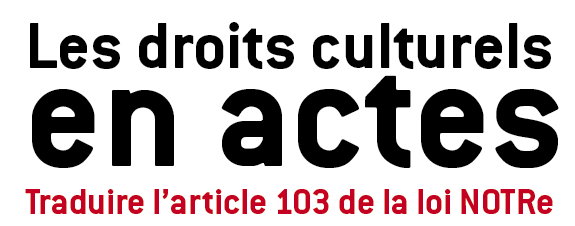 Formation-action lundi 19, mardi 20 et mercredi 21 septembre 2016 Lieu : Paris, lieu communiqué bientôtCoût pédagogique : 750 eurosNombre de participants : 25 maximumFICHE D’INSCRIPTIONNom : Prénom : Fonction : Structure/service : Collectivité : Ville :E mail : Motivations à vous inscrire à cette formation :Fiche d’inscription complétée à adresser par mail à christelleblouet@reseauculture21.fr